МЕЖРАЙОННАЯ ИНСПЕКЦИЯ 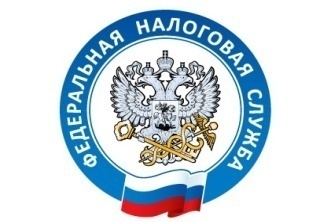 ФЕДЕРАЛЬНОЙ НАЛОГОВОЙ СЛУЖБЫ №22 ПО ЧЕЛЯБИНСКОЙ ОБЛАСТИСрок уплаты имущественных налогов физических лиц(имущество, земля, транспорт) за 2020 год - не позднее 1 декабря 2021 года!!!	Приближается срок уплаты имущественных налогов за 2020 год!!!		До конца октября налоговые уведомления будут направлены гражданам по почте заказными письмами или размещены в «Личном кабинете налогоплательщика». Уведомления не направляются  в случаях: - общая сумма налогов составляет менее 100 рублей;- налогоплательщик освобожден от уплаты налога, в связи с наличием льготы. Для пользователей интернет - сервиса «Личный кабинет налогоплательщика для физических лиц» уведомления выгружаются в сервис.	Получить данные для доступа к сервису можно в ближайшей налоговой инспекции при предъявлении документа, удостоверяющего личность, или с помощью учетной записи, используемой для авторизации на Едином портале государственных и муниципальных услуг. 	В случае неполучения уведомления, налоговая инспекция (далее - Инспекция)  рекомендует обратиться за ним в любую налоговую инспекцию либо  уполномоченный  МФЦ. 	Инспекция рекомендует не затягивать с уплатой налогов и исполнить свои гражданские обязательства.	Налогоплательщик, не уплативший налоги вовремя, со 2 декабря 2021 года становится должником. Пеня начисляется за каждый календарный день просрочки исполнения обязанности по уплате налога, начиная со следующего за установленным законодательством о налогах и сборах дня уплаты налога по день исполнения обязанности по его уплате включительно. Для взыскания задолженности налоговый орган вправе:- обратиться в суд;- наложить ограничение на выезд за пределы территории Российской Федерации. 	Налоги можно уплатить: в «Личном кабинете налогоплательщика физического лица», в кассах банков, через их банкоматы и терминалы, из электронных кошельков.	Также можно добровольно перечислить единый налоговый платеж в счет предстоящей оплаты имущественных налогов.	Самостоятельно сформировать платежное поручение или квитанцию  на оплату  можно с помощью сервиса «Уплата налогов и пошлин» на сайте www.nalog.gov.ru.                                      ПЛАТИТЕ  НАЛОГИ  ВОВРЕМЯ!!!